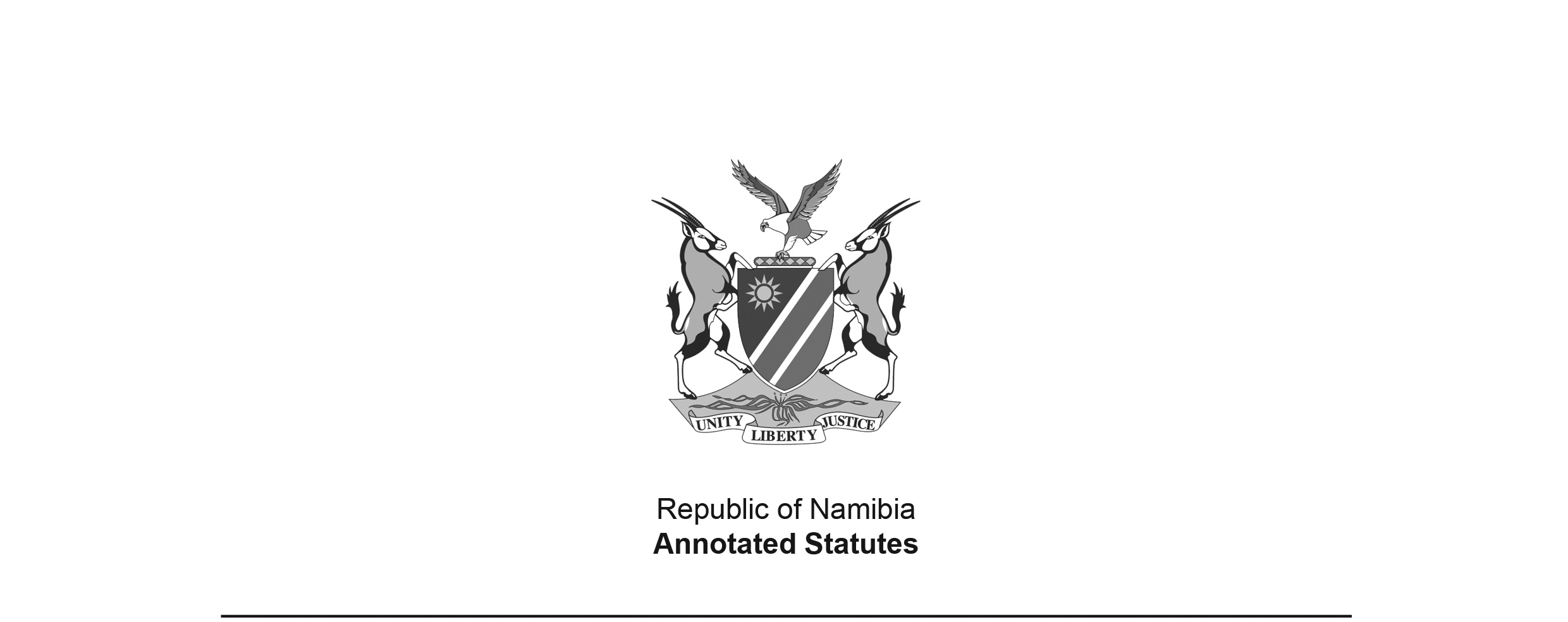 Appropriation Act 4 of 2011(GG 4733)came into force on date of publication: 10 June 2011ACTTo appropriate amounts of money to meet the financial requirements of the State during the financial year ending 31 March 2012.(Signed by the President on 31 May 2011)BE IT ENACTED by the Parliament of the Republic of Namibia as follows:Appropriation of amounts of money for financial requirements of State1.	Subject to the State Finance Act, 1991 (Act No. 31 of 1991), the amounts of money shown in the Schedule are appropriated for the financial requirements of the State during the financial year ending 31 March 2012 as a charge to the State Revenue Fund.Short Title2.	This Act is called the Appropriation Act 2011.SCHEDULEVoteTitleAmount N$1President290 635 2442Prime Minister272 763 7573National Assembly129 788 0474Auditor General90 047 3275Home Affairs and Immigration243 623 7266Police2 175 549 2787Foreign Affairs550 614 5568Defence3 263 740 6469Finance3 671 318 54010Education8 611 980 88811National Council54 527 92112Gender Equality and Child Welfare554 703 10013Health and Social Services3 423 041 34114Labour and Social Welfare1 200 403 17015Mines and Energy220 055 26416Justice402 670 34817Regional and Local Government, Housing and Rural Development1 487 293 19418Environment and Tourism798 852 82419Trade and Industry560 932 81120Agriculture, Water and Forestry2 295 263 96521Correctional Service[The Ministry of Prisons and Correctional Services was dissolved in 2005, by Proc. 4/2005 (GG 3436), with prisons and correctional services then resorting under the Ministry of Safety and Security. Appropriation Acts after that date and prior to this Act continued to refer to allocations for “prisons and corrective services”. The Namibian Constitution Second Amendment Act 7 of 2010 (GG 4480) altered the term “prison service” in the Constitution to “correctional service”, and the term “Commissioner of Prisons” to “Commissioner-General of Correctional Service”. The Prisons Act 17 of 1998 (GG 1894) was repealed by the Correctional Service Act 9 of 2012 (GG 5008).]442 335 39522Fisheries and Marine Resources244 180 64123Works546 148 21324Transport2 454 026 23225Lands and Resettlement226 164 17326National Planning Commission278 823 81627Youth, National Service, Sport and Culture516 165 26828Electoral Commission113 465 77329Information and Communication Technology318 314 35130Anti-Corruption Commission63 406 57631Veterans Affairs1 212 360 956TOTAL36 713 197 341